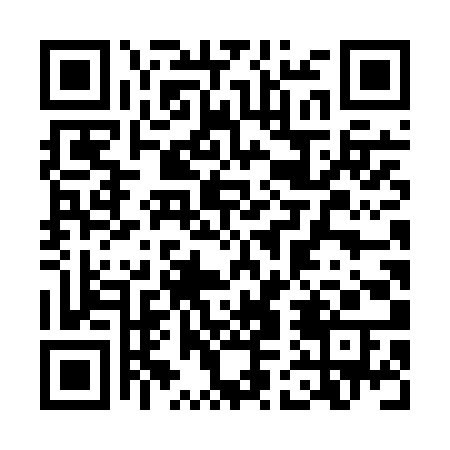 Prayer times for Kajtori Tanyak, HungaryWed 1 May 2024 - Fri 31 May 2024High Latitude Method: Midnight RulePrayer Calculation Method: Muslim World LeagueAsar Calculation Method: HanafiPrayer times provided by https://www.salahtimes.comDateDayFajrSunriseDhuhrAsrMaghribIsha1Wed3:255:3012:435:457:579:542Thu3:225:2812:435:467:589:563Fri3:205:2712:435:478:009:584Sat3:175:2512:435:488:0110:005Sun3:155:2412:435:498:0210:036Mon3:125:2212:435:498:0410:057Tue3:105:2112:425:508:0510:078Wed3:075:1912:425:518:0610:099Thu3:055:1812:425:528:0810:1110Fri3:025:1612:425:528:0910:1411Sat3:005:1512:425:538:1010:1612Sun2:575:1412:425:548:1110:1813Mon2:555:1312:425:558:1310:2014Tue2:535:1112:425:568:1410:2315Wed2:505:1012:425:568:1510:2516Thu2:485:0912:425:578:1610:2717Fri2:455:0812:425:588:1810:2918Sat2:435:0712:425:588:1910:3219Sun2:415:0512:425:598:2010:3420Mon2:385:0412:436:008:2110:3621Tue2:365:0312:436:008:2210:3822Wed2:345:0212:436:018:2310:4023Thu2:325:0112:436:028:2510:4324Fri2:295:0012:436:028:2610:4525Sat2:275:0012:436:038:2710:4726Sun2:254:5912:436:048:2810:4927Mon2:234:5812:436:048:2910:5128Tue2:214:5712:436:058:3010:5329Wed2:194:5612:436:068:3110:5530Thu2:174:5612:446:068:3210:5731Fri2:154:5512:446:078:3310:59